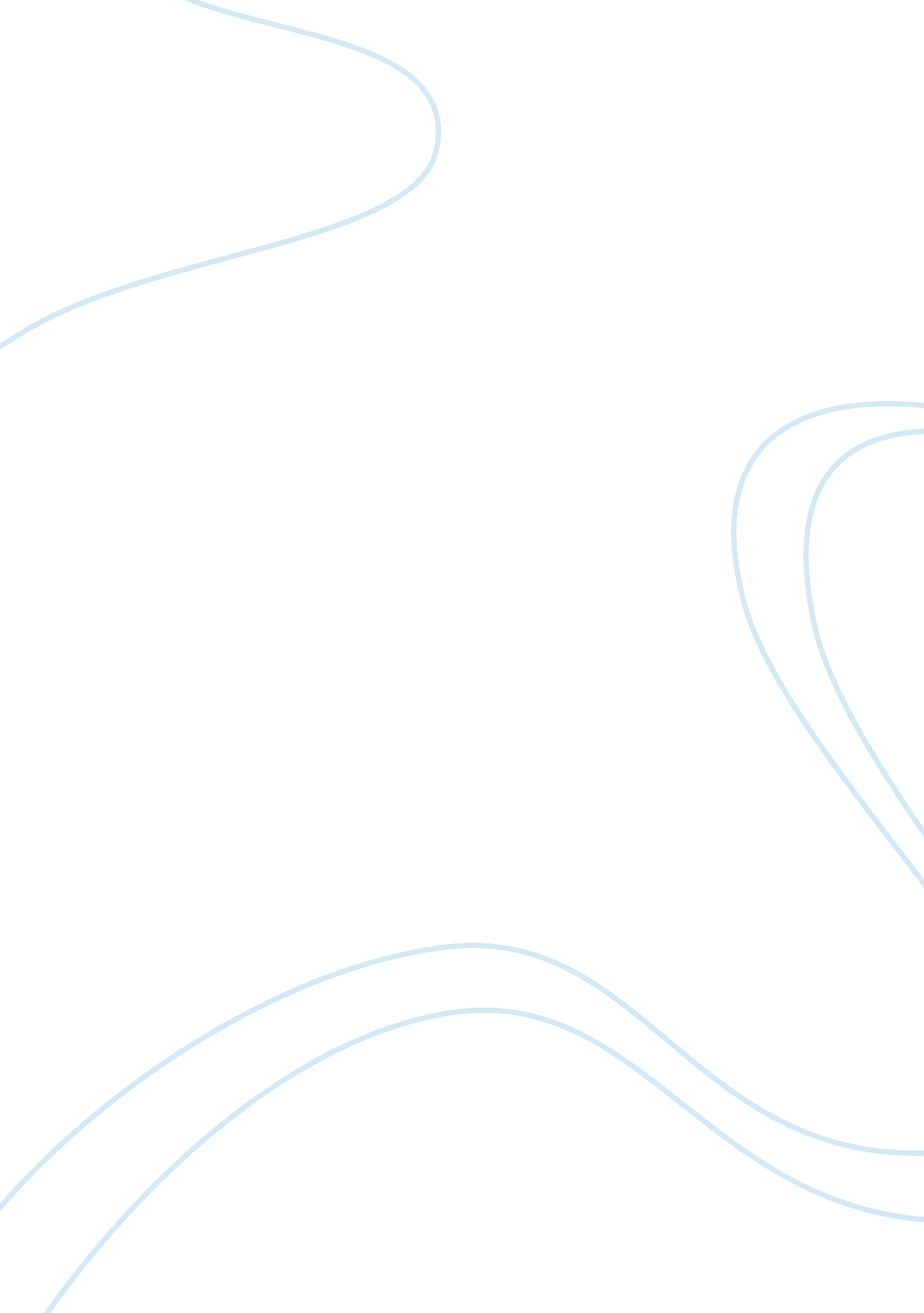 Importance of music to my soul essay sample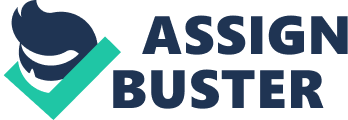 A considerable lot of the most powerful and well known melodies have been composed from a position of profound torment and depression. For instance, Eric Clapton kept in touch with one of his greatest hits, Tears from Heaven, while lamenting over the loss of his multi year old child. Eric Clapton has been cited as saying that by composing this melody he could bear a portion of his bitterness and go ahead with his life. Music has dependably fallen into place without any issues for me. Each time I’m vexed or focused on, I intuitively make a beeline for my piano or guitar and start to ad lib music. By playing whatever rings a bell, it alleviates me of the feelings that are cutting me down and encourages me see my battles through an alternate point of view. It can take your brain off your stresses, enable you to manage your sentiments, or give satisfaction or inspiration. I have confidence in the stunning energy of music, and want to share my thoughts and feeling with you in this what is music essay. Music encompasses us in our regular daily existences. We hear it when we are in the auto, at work, when we are shopping, at eateries, at specialist’s workplaces, and numerous more places. The music fills a need other than stimulation at a large number of these spots. Music has the ability to impact temperament and conduct in individuals and its a dependable fact that it is utilized at each accessible opportunity. We are acquainted with music in our mom’s womb even before we are conceived. It is utilized to sooth, to publicity up, to teach, for diversion, as a medium to recollect data, for restorative purposes, thus considerably more. Music is utilized as a part of numerous approaches to enhance and upgrade the lives of individuals. It is intended to be expended, regardless of whether it is by the audience, entertainer, or author. It is an approach to decipher sentiments and wants that are at times hard to express utilizing dialect. The style of music has changed drastically all through the ages. For example, there are six principle times in music history. The Middle Ages, Renaissance, Baroque, Classical, Romantic, and Twentieth Century. The music in these times mirrors the day and age. Music has been and dependably will be a well known type of diversion for some. The word reference characterizes “ music” as a specialty of sound in time that communicates thoughts and feelings in noteworthy structures through the components of mood, song, amicability, and color. Music has the capacity and energy to impact human musings and practices. Businesses and retail locations utilize the energy of music to deliver a coveted conduct from their representatives and clients. For instance, as per The Journal of Marketing, mood melodies is thought to enhance the store’s picture, make representatives more joyful, decrease worker turnover rate, and to invigorate client buying. Does music really impact inclination and conduct? What is it about music that influences inclination? As per an article in the Music Educators Journal, volume, rhythm, consonance, cacophony, tone shading and frame all may affect a man’s state of mind (Gaston). It isn’t only the music itself that affects individuals; the verses of a tune can likewise have an impact. Numerous individuals are worried that music with brutal or defamatory verses may negatively affect youth and incite fierce conduct. Numerous scientists have inspected the impacts of how music incites vicious conduct. In an investigation led at Western Connecticut State University analysts analyzed regardless of whether viewing a vicious music video would incite the members to answer inquiries with fierce reactions. There were thirty-three members, eleven in every one of three gatherings; one gathering viewed savage music recordings, another gathering viewed peaceful music recordings, and the last gathering did not observe any recordings. The investigation found that the savage music recordings provoked members to respond all the more viciously while noting inquiries regarding theoretical situations. Individuals are acquainted with music even before they are conceived. As per an article in Pregnancy Today, by the fifth month of pregnancy the infant’s listening ability is totally created and they can hear clamors that are outside the womb. Pre-birth incitement through music may give a few infants a feeling of certainty and unwinding when they are conceived (Lacey). Music is now and again used to unwind and alleviate individuals. After a distressing occasion, tuning in to quieting or established music unwinds the body and psyche. Music can likewise instigate a more positive perspective. It has for quite some time been trusted that music can likewise go about as a Spanish fly (a component, either normal or compound, that invigorates a sexual want). Human faculties are intense and can trigger feeling. The kind of music relies upon the individual. Music triggers distinctive feelings in various individuals. What one individual appreciates and is empowered by could disturb and agitate another person. Numerous individuals utilize music as an approach to get “ pumped” up. Rec centers more often than not play music with a quicker rhythm to build speed and inspiration. As indicated by an investigation on melodic rhythm an expanded beat expanded the speed in which individuals preformed basic errands. It likewise influenced the members in the examination by going about as a stressor and expanding their heart rate. At the point when the beat of the music was diminished the heart rate diminished (Mayfield). Music with a quick beat and animates and requests physical action. Music treatment is developing in the field of drug. Its quieting impacts can help lessen uneasiness and avoid the negative impacts of pressure (Stress and the Environment). This can help by diminishing the negative impact t the pressure reaction has on the body and brain. Music is utilized for restorative purposes, for example, bringing down circulatory strain and a mental imbalance. In an Italian examination twenty-eight individuals’ pulse was checked for twenty-four hours. They were then given a CD of traditional, Celtic, or 
Indian music to tune in to for thirty minutes for each day for multi month. After the month the patient’s pulse was checked by and by. The patient’s pulse did in truth drop. Their normal systolic circulatory strain (the main number in a pulse perusing) had dropped three focuses, and their normal diastolic circulatory strain (the second number in a pulse perusing) had dropped four focuses. There were twenty different patients who did not tune in to music and in the wake of observing their circulatory strain, there was no change (Hitti). Youngsters who have been determined to have a mental imbalance get numerous advantages from music treatment. Contingent upon where kids are put on the a mental imbalance range music can help with correspondence and give basic consistency that the youngsters require (Downey). We have seen that music is utilized for recuperating however shouldn’t something be said about as a weapon of war? In 1989, music utilized as a weapon to torment initially came into light. U. S. Troops boomed uproarious music with an end goal to instigate the surrender of Manual Norriega, the Panamanian president. As indicated by an article composed by Suzanne G. Cusick this type of torment, called “ acoustic assault” went standard after the icy war and is a typical practice on the combat zones of Iraq and Afghanistan in “ Task Enduring Freedom” (Cusick). The US likewise utilized this “ acoustic barrage” amid cross examinations in Guantanamo (Rapp). What is it about music that has such a significant impact on the human personality and body? Research has demonstrated that music with a solid beat can fortify mind waves to adjust with the beat. The quick beat empowers more honed reasoning and better focus while the slower beat makes a casual relatively thoughtful state. Music can likewise invigorate the mind to “ switch gears” less demanding. It impacts stay apparent notwithstanding when you are finished tuning in (Saarman). Utilizing music to publicize is a decent method to for an organization to get the consideration of a potential customer or client and for them to buy the item or administration that they are putting forth. Jingles are regularly simpler for individuals to recollect than out and out data. Numerous organizations utilize famous specialists or tunes as a medium to promote their items. One such organization is Dr. Pepper. Their commercials include prevalent melodies with expectations of getting the consideration and advertising to the particular statistic related with the tune. By utilizing music in publicizing the organization needs the audience to connect the melody or tune with the item or administration so when they hear the tune they will think about the item or administration. This is an incredible route for individuals to recollect what they are offering. Religion utilizes music as a way to express ones confidence and dedication. Johann Sebastian Bach, one of the world’s most celebrated and compelling writers, composed the vast majority of his music for the Lutheran church. Present day Christian tunes are gotten from prominent music tunes and uses religious verses. As per an article composed by Lorenzo 
Candelaria who is a right hand music teacher at the University of Texas at Austin, “‘ Sacred music and workmanship enable us to contact the substance of God, through our impression of our general surroundings.'” He trusts that music is a route for individuals to comprehend their confidence and otherworldliness and is an immediate path for individuals to endeavor to understand life and the hereafter (Moini). Music is in some cases is used only with the aim of entertainment and goes with numerous gathering and individual exercises. Must is played in spots, for example, move clubs and skating arenas and produces a sentiment of energy. Speedier music will control the speed at which you skate or move or place you in the inclination to do any of these exercises. Music is quite often utilized as a part of motion pictures. It can used to deliver the sentiment of tension or fervor. It is utilized as a part of tragedies to request an enthusiastic reaction of sympathy. As should be obvious music has been and will dependably be woven into the texture of our general public. There are numerous utilizations for music and it has numerous concealed significance and employments. Who realized that music was such a capable instrument and could have such huge numbers of impacts on the human body and psyche? Its energy ranges from excitement and amusing to the capacity to mend, diminishing pressure, making a coveted climate for customers and workers, thus significantly more. References: The Importance of Music in Your Life — Piano Around the World 20 Important Benefits of Music In Our Schools – NAfME Gilbert Galindo: The Importance of Music in Our Society Read next: Short sample essay on the importance of music 